2020-2021 Building Safety Plan 411 Wales Avenue Neighborhood Charter School BronxDream Charter School District-Wide and Building Level School Safety PlanTable of ContentsINTRODUCTION	3Key School Data	4School Chain of Command	4GENERAL CONSIDERATIONS AND PLANNING GUIDELINES	4Purpose	4School Safety Team	5Concept of Operations	5RISK REDUCTION/ INTERVENTION STRATEGIES	5Prevention/Intervention Strategies	5Training, Drills and Exercises	5Implementation of School Security	7Vital Education Agency Information	8Early Detection of Potentially Violent Behaviors	8Hazard Identification	8RESPONSE	8Notification and Activation (Internal and External Communications)	8Situational Responses	9Multi-Hazard Response	9Summary of Situations and Associated Communication Code Phrases	10Responses to Implied or Direct Threats of Acts of Violence	10Response to Acts of Violence	11Response Protocols	11Arrangements for Obtaining Emergency Assistance from Local Government	12Procedures for Obtaining Advice and Assistance from Local Government Officials	12School (District) Resources Available for Use in an Emergency	12Procedures to Coordinate the Use of School District Resources and Manpower during Emergencies	12Protective Action Options	12Missing student or student who has run away from assigned staff.	13RECOVERY	15District Support for Buildings	15Disaster Mental Health Services	15APPENDICES	15Appendix 1: School Buildings covered by District-wide School Safety (SAVE) Plan	15Appendix 2: Emergency Contact Information	16General Information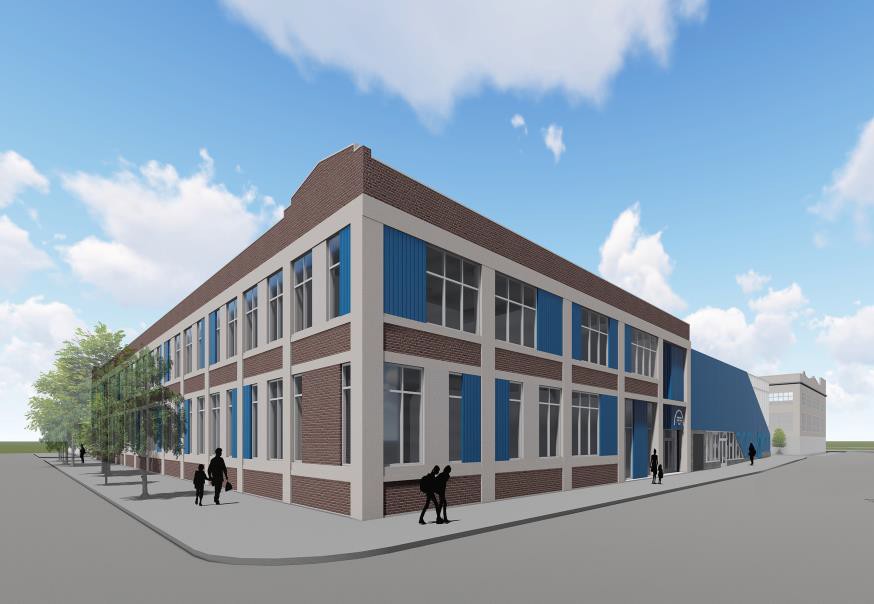 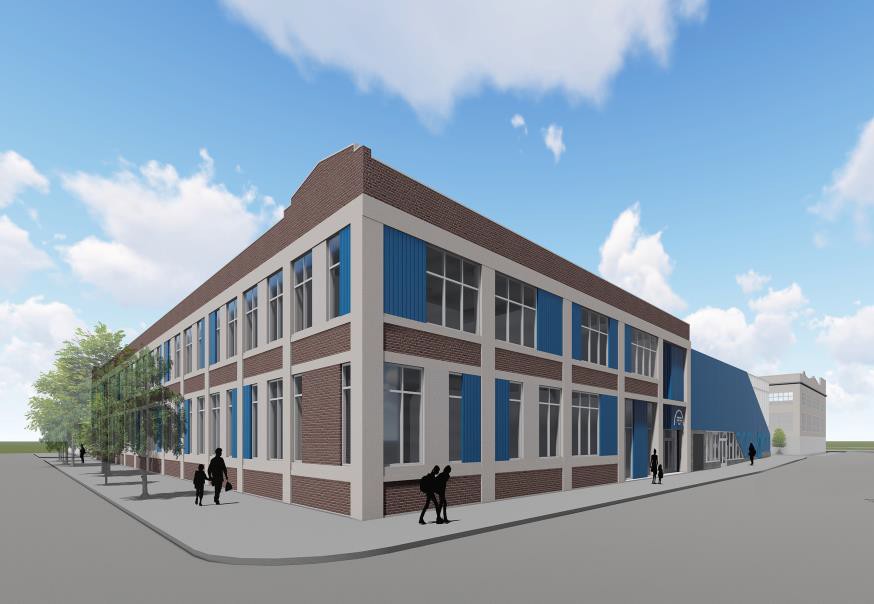 INTRODUCTIONEmergencies in schools must be addressed in an expeditious and effective manner. Schools are at risk of acts of violence, natural, and manmade disasters. To address these threats, the State of New York has enacted the Safe Schools Against Violence in Education (SAVE) law.Project SAVE is a comprehensive planning effort that addresses prevention, response and recovery with respect to a variety of emergencies in schools.Charter schools are considered districts in and of themselves. Therefore, even as just one school with just one building, we are required to have both District and Building Level Project SAVE School Safety Plans. This document is 411 Wales combined District-wide and Building-Level Project SAVE School Safety Plans (the “Plan” ).411 Wales Avenue (the Facility) has two (2) schools - Neighborhood Charters School - Bronx (NCS) and American Dream Charter School (DREAM Mott Haven) - occupying the Facility, the Building-Level Safety Plan is in coordination with occupying schools' School Safety Teams.As the Safety Plan is amended, modified, or reinstated all constituencies will have full access for input.The Neighborhood Charter School Bronx supports the SAVE Legislation and engaged in a robust planning process to create a School Safety Plan for the 2020 - 2021 school year. Our plan development process includes meetings with Dream Charter School (with whom we share a building), local police, security, school faculty and staff, and students to request participation in creating the plan, and feedback in reviewing the final plan. All constituencies will have full access for input.The NCSB and DREAM Mott Haven Safety Team developed the Safety Plan detailed below. Our goals in creating and implementing our School SAVE Safety Plan are:To create an atmosphere and set of practices that prevent violence or unsafe conditionsTo create/implement a plan that will minimize the effects of serious violent incidents and emergenciesTo have an effective response plan for all predictable safety concern situationsTo produce a document that can be used as the basis for informing and training all school constituencies in regard to keeping our school safe.Plans will be produced for the following multi-hazard situations:Medical emergencyShootingBomb threatBuilding Collapse/ExplosionChemical Spill or Natural/Propane Gas LeakFire Safety/Fire/Evacuation DrillsShelter-InLockdown DrillsMissing Student ProtocolRapid DismissalBuilding InformationRISK REDUCTION/ INTERVENTION STRATEGIESPrevention/Intervention StrategiesNCSB and DREAM Mott Haven believe strongly in the wisdom of implementing violence prevention and intervention protocols as a primary means of ensuring student/school safety. These protocols take the form of Program Initiatives, Training/Drills/Exercises, School Security Policies and Procedures, and Maintenance of Educational Agency contact information as per the below:NCSB and DREAM Mott Haven create a positive, safe learning environment for students by implementing a community service program and by creating school schedules that minimize potential for conflicts or altercations.Training, Drills and ExercisesAs part of plan development, the Safety Team will review emergency response plans with security professionals and administrators from other schools to ensure their feasibility and thoroughness.The Safety Team will conduct ‘table top’ exercises – playing through the execution of each multi-hazard plan using an actual school and neighborhood layout diagram.The Safety Team is made up of:Principal  Assistant PrincipalDirector of Operations Security/Safety Agent School NurseNCSB/DREAM Mott Haven review the detail of its Safety Plans with all faculty and staff prior to school opening, ensuring all are clear on all roles and responsibilities as well as logistics. Staff will sign off on having reviewed and understood School Safety Plans.NCSB/DREAM Mott Haven review all emergency response plans with students within the first 2 weeks of school, to ensure all students understand expectations for their action/behavior and that of the entire school community.NCSB/DREAM Mott Haven conduct the mandated actual safety (fire and intruder alert) drills as follows: two intruder alert drills, one in December and one in February. These drills will be conducted in coordination with local emergency response and preparedness officials, as follows:The School will schedule the dates and times of drills with local officials.Implementation of School SecuritySchool Safety/Security roles at NCSB are expected to be as follows:School Security – NCSB Main OfficeDuring the school day a security officer will be located at the lobby and will patrolhalls at regular hours.Vital Education Agency InformationAn updated School Staff contact list (with cell phone numbers) will be maintained by the main office staff and placed within the school’s main offices. This binder will also contain: a list of all local emergency contact names and numbers (police, fire, hospital, Board Members, and local officials), Emergency Contact Information for all school staff, and a sheet with the demographics of the school (number of students, number of staff, organization chart for the school). Next to that binder will be a ‘Student Emergency Contact Binder’ with Emergency Contact sheets for each student.RESPONSENotification and Activation (Internal and External Communications)Upon the occurrence of violent incident, building leadership will contact the appropriate local law enforcement officials. A list of local law enforcement officials and contact information will be maintained in the School “Emergency/Safety’ Binder in the Main Office. In the event of disaster or violent act, as necessary the Leadership will also notify all staff via all call page if immediate communication is required, or via conducting an emergency staff meeting if the situation does not require immediate communication.As necessary, the School will notify parents of a violent incident or early dismissal through use of the One Call System and/or email/ and/or an Advisory phone chain (faculty member calls all parents within their Advisory). Parent contact information will be maintained on Student Emergency Contact forms, and with a school-wide email group. Note – Families will be instructed in the Family/Student Handbook as to where to find update information and contact numbers for the school in the event of any emergency situation.Procedures to Coordinate the Use of School District Resources and Manpower during Emergencies(see Multi-Hazard Plans)Protective Action OptionsRECOVERYDisaster Mental Health ServicesDisaster Mental Health Resources will be coordinated directly by NCSB/DREAM Mott Haven (acting as District) in support of Post-Incident Response Teams.After the recovery stage of any incident, the NCSB School Safety Team will conduct an internal Post Mortem that will include re-evaluations of violence prevention and school safety activities as appropriate to improve our plan. Updates to the Safety Plan will be made as appropriate.Relocation SitesShort-term relocation sites should provide shelter to students and staff and allow for easy communication with Borough Safety Directors and other external supports. Short-term Relocation Sites should be able to serve the instructional and educational needs of the relocating school for approximately one week.The principal or designee as identified in the safety plan “chain of command” is responsible for all students and staff at the relocation site. The principal or designee as identified in the safety plan “chain of command” is responsible for all students and staff at the relocation site.The primary and secondary relocation sites should be in close proximity to the main school site. In an emergency that affects the school’s entire neighborhood or a larger area, the primary and secondary location may be rendered unusable. In such cases, the third, “out of area” location should be used.In situations where relocations may extend past one week (known as long term relocation) the [School leader/authorizer] will determine an appropriate relocation site that may not be listed in the safety plan to accommodate the needs of multiple schools. As a result, this may also occur when an emergency requires the simultaneous relocation of multiple schools that have identified the same relocation site. Principals will be informed of the long-term relocation site.Building Response Teams Building Response Teams – NCS The Building Response Team (BRT) should consist of a BRT Leader and at least five additional staff volunteers who form the building’s core emergency response group. This school’s Building Response Team includes:Building Response Teams - DREAM Mott HavenThe Building Response Team (BRT) should consist of a BRT Leader and at least five additional staff volunteers who form the building’s core emergency response group. This school’s Building Response Team includes:Emergency Communications/Command PostFor emergency situations where the Building Response Team (BRT) is activated, a command post must be established. This includes times when a building/school may need to Lockdown, Shelter-in, or Evacuate. The command center is the single location where all principals will report to gather and disseminate information to the members of the Building Response Team. The BRT Leader will obtain updates from activated BRT members and provide information to all principals so that a single decision can be made to ensure the safety of all staff and students.All buildings will identify a Primary location as well as an Alternate location to be used as a command center.These locations should have specific equipment and materials readily available. This includes; floor plans; bullhorns; radios; batteries and chargers; and working telephones. In cases where an evacuation is necessary the command center will need to be established outside the perimeter of the school site, in close proximity to the building at a location that will not interfere with first responders performing emergency operations. The external command center should be located in a location that can allow for schools to communicate with first responders.Medical Emergency Response InformationHealth ProtocolsHealth information should be reviewed by a nurse, administrative staff, or other trained staff, in consultation with medical professionals. The person at your school (may be same as above) who is responsible for reviewing information about health conditions and consulting with medical professionals, as appropriate, is:AED (Automated External Defibrillator) ProceduresAccording to New York State Education Law Section 917, all public schools must provide and maintain AED equipment at strategic locations to ensure access for use during medical emergencies. Whenever public-school facilities are used for school-sponsored or school-approved curricular or extracurricular events or activities and whenever a school- sponsored athletic contest is held at any location, school officials and administrators must ensure the presence of at least one AED/CPR certified staff volunteer. Where a school-sponsored competitive athletic event is held at a site other than a public school facility, school officials shall assure that AED equipment is provided on-site.Public school facilities are deemed “public access defibrillation (PAD) sites” and are subject to the requirements and limitations of this definition. Schools are required to post a list of the locations of each AED unit at their main entrance. Ensure your AED location poster is posted at the school’s main entrance and is easily visible. You may print your AED location poster from the Department of Education’s AED vendor Emergency Skills, Inc.’s (ESI) web site http://doe.emergencyskills.com/mainpage.php.Please note you will need to be logged in to your school’s profile to do this as each AED poster is customized per school.Emergency Situations, Procedures and School Community NotificationsThe key to handling a crisis, disaster or emergency at the school level is to have plans and protocols in place that are regularly practiced by administrators, staff and students.This section outlines protocols intended to guide administrators and staff in maintaining calm and order during an emergency. The identified examples reflect the types of events that can or may occur in schools. This list is not intended to be exhaustive.Notifications to the School CommunityAfter a serious incident has occurred (especially any time a General Response Protocol action has been taken), school officials may need to consider notifying families of what occurred. Notifications must be approved by your legal counsel and executive director before sending to families.911 ProtocolsCan 911 be dialed from any phone in the building(s) included on this plan?	YesDialing prefix:	N/AShooting (OUTSIDE OF THE SCHOOL)NOTIFY Principal/designee, Borough Safety Director and the School Security Guard or Supervisor. Follow the GRP protocol for Shelter-In, as outlined in previous section.CONTACT:911 – Be prepared to provide:Emergency Information Center / Communications Control Center, 718-935-3210BRT Leader (who should activate the BRT)Decisions to Shelter-In should be made by Principals/BRT Leader in consultation with SSD.Note: in some cases the Shelter-In may require the assigned BRT members to report to their assigned exit doors. The Incident Assessor should report to all posts and ensure that BRT members have the required equipment.Floor Wardens should be deployed to each floor to assist in the Shelter-In, and assist in assessing conditions throughout the building to determine in an internal relocation of some classes is required.If determined in conjunction with first responders, Evacuate the premises following routes outlined in [Section 7, Emergency Assignments, Egresses, and Relocation Sites].If the building cannot be re-entered, evacuated students and staff with attendance information are to be sent to the Evacuation Location as identified in [Section 7, Emergency Assignments, Egresses, and Relocation Sites].Office of Pupil Transportation must be notified for those children who take the bus home.The BRT Leader should work with first responders to identify the location, number and extent of injured persons. If the victim is part of the school community (staff or student), retrieve the victims’ information with home contact numbers and make notifications as necessary.School Security Guard / Principal will provide respective Supervisors and arriving agencies with vital information.For those children who are picked up from school, the parents/guardians need to be advised of the situation and staff should remain at the evacuated school to direct the parents/guardians to the Evacuation Location for pickup.Bomb ThreatIF YOU OBSERVE A SUSPICIOUS PACKAGE, DO NOT TOUCH IT. ALL BOMB THREATSAll communications by LAND LINE or IN PERSON ONLY (No radio or cell phone transmissions).CALL 911 and EIC, (718) 935-3210.Provide the following information: Your NAME and TELEPHONE NUMBER, ADDRESS of the school/facility, DESCRIPTION of the threat, and LOCATION of bomb inside the building (if known).Follow instructions provided by 911 operator.TURN off all RADIOS, WIRELESS DEVICES, CELL PHONES, BLACKBERRIES, etc. Such devices MAY cause a bomb to detonate.BOMB THREAT BY PHONECHECK caller ID to see if there is a number and note down.KEEP the caller ON THE LINE as long as possible (Do not hang up on the caller).LISTEN CAREFULLY, be polite and SHOW INTEREST.Try to KEEP the caller talking so that you can gather more information.ASK the following questions:WHEN is the bomb going to explode?WHERE is the bomb right now?WHAT does the bomb LOOK like?What KIND of bomb is it?WHERE are you CALLING FROM?WHY did you place the bomb?STAY ATTENTIVE to the following:BACKGROUND sounds and other identifying information on caller’s locationVoice Characteristics & Speech PatternsTry to WRITE DOWN or record the conversation. (Use BOMB THREAT CHECKLIST on next page.)Write down the exact TIME the call was received and the LENGTH of the call.Dial *69 (return call) or *57 (caller ID).BOMB THREAT BY LETTER, E-MAIL, VOICEMAIL, FAX, GRAFFITIPRESERVE threat evidence; do NOT delete or erase.Do NOT handle the item and isolate if possible.MAINTAIN crime scene. Do not clean anything around the area.NOTIFYIN PERSON or on a LAND LINE ONLY, notify Principal or BRT Leader and School Security Guard or Supervisor, and EIC (No radio or cell phone transmissions). ALERT them to the situation and the phone call that was made to 911, and PROVIDE a description of the threat.If evacuation is necessary follow GRP Protocols for evacuation and the procedures as shown in [Section 7, Emergency Assignments, Egresses, and Relocation Sites], and assist as necessary.In cases where a reported/suspected explosive device is found, the ranking NYPD member at the scene is in command. S/he will consult with ranking Fire Officer and other City Officials, if present, to determine if further evacuation is required or if emergency action taken should be expanded or curtailed.If evacuation is not necessary, initiate the procedures for a Soft Lockdown and assist first responders with a search of the building, if requested. No one is to re-enter the building/affected area without authorization from appropriate agency.If building cannot be re-entered, Transportation Operator must be notified for those children who take the bus home. For those children who are picked up from school, parents/guardians need to be called and advised of the situation; staff should remain at the evacuated school to direct the parents/guardians to the Evacuation Location for pickup.FOLLOW UPVERIFY that the Principal notified the EIC.OBTAIN written statements from all witnesses and deliver to Principal only if approval is given by NYPD Incident Commander.ENSURE that the Bomb Threat Checklist from SSP is filled out.Fire/Evacuation EmergencyCONTACT911Principal (notifies the Borough Safety Director)Emergency Information Center, (718) 935-3210BRT Leader (activates the Building Response Team)Custodial Engineer PULL FIRE ALARM ASSESSStay AWARE and ALERT.NOTIFYNOTIFY Principal or BRT Leader, and Custodial Engineer of the LOCATION and EXTENT of the emergency situation.ACTIONS TO TAKEASSESS safety of egress routes.If primary egress contains smoke, do not use.Feel door with back of hand and if hot, do NOT open.Follow GRP for   Evacuation and the procedures as defined in [Section 7, Emergency Assignments, Egresses, and Relocation Sites]. An alarm must be sounded and all students and staff must be evacuated when an emergency arises or is suspected. The decision must be made immediately; investigation of the emergency should be made after everyone has safely left the building.Close fire doors and other doors to contain fire.Direct people to evacuate away from fire and smoke.The Principal or BRT Leader should assign a BRT member to join a custodial staff member to direct first responders to the scene.Prepare for EARLY DISMISSAL or TRANSPORTATION OF STUDENTS, if necessary. The decision to evacuate will be made only by Principal/BRT Leader in consultation with NYPD SSD. No one is to re-enter the building without authorization from appropriate agency.If the building cannot be re-entered, evacuated students and staff with attendance information are to be sent to the Evacuation Location as identified in [Section 7, Emergency Assignments, Egresses, and Relocation Sites]. In addition, the Office of Pupil Transportation must be notified for those children who take the bus home. For those children who are picked up from school, the parents/guardians need to be called and advised of the situation and staff should remain at the evacuated school to direct the parents/guardians to the Evacuation Location for pickup.FOLLOW-UPCONFIRM that the Principal has updated the Emergency Information Center.When fire is extinguished, recharge all used fire extinguishers immediately.Fire Safety & Fire/Evacuation DrillsAll school staff should receive an annual orientation session concerning fire safety at the beginning of each year. By the end of this session, participants should:Know appropriate methods of transmitting an alarm, including telephones, fire alarm boxes in the school building, and street fire alarm boxes. (Pull-lever stations for the interior alarms are at various locations in the school building, generally near stairs or exits; these interior alarms do not transmit a signal to the Fire Department.);Know the location and proper use of fire alarm signal boxes, fire extinguishers, and other fire-fighting apparatus;Understand regulations regarding flammable materials, stage settings, decorations, electrical equipment, chemical substances in laboratories, and other potential fire hazards; and,Know fire exit drills and evacuation plans.Fire/Evacuation DrillsFrequent unannounced drills, implemented with proper leadership and discipline, help ensure safe evacuation in an actual emergency. Drills should be planned in advance, and fire safety/evacuation information should be posted conspicuously throughout the building.PurposeThe purpose of fire/evacuation drills is to instruct and train students and staff in emergency evacuation procedures so that they might leave the school building in the shortest time possible and without panic in the event of an actual emergency. On hearing the fire signal (three gongs, four times), pupils (under the leadership of teachers and other school staff) must go to the street without delay.Frequency and MonitoringAS REQUIRED BY STATE LAW, THE PRINCIPAL SHALL HOLD EMERGENCY DRILLS NO LESS THAN TWELVE TIMES IN EACH SCHOOL YEAR, EIGHT OF WHICH SHALL BE HELD PRIOR TO DECEMBER 31. OF THE REQUIRED TWELVE EMERGENCY DRILLS THAT MUST BE CONDUCTED, FOUR DRILLS MUST BE LOCKDOWN DRILLS AND THE REMAIING EIGHT MUST BE EVACUATION DRILLS. Neglect by a Principal, or other person in charge, to comply with the above requirements is a misdemeanor punishable by a fine and/or imprisonment.In buildings with fire escapes, at least four of the drills shall include the use of such escapes.In buildings in which summer school is conducted, at least two additional fire/evacuation drills shall be conducted, one of which shall be held the first week of summer school.A record and evaluation of each fire/evacuation drill shall be maintained. All drill reports completed by Principals are to be entered in the DOE online Fire/Evacuation Drill data entry page within 48 hours of the commencement of the drill.GuidelinesAll students and staff in the school must obey fire drill signals and regulations.Equal emphasis should be placed on evacuating the school in a quick and orderly fashion. No running or horseplay shall be tolerated.Fire/Evacuation drills shall be conducted under varying circumstances at varying hours and at unannounced times to simulate actual emergency conditions. (For example, one exit should be blocked by closing off the exit area during the fire drill.)Ringing the fire bell is the usual signal for a drill. However, staff and students should be aware of alternate procedures in case of malfunctioning of the bell system. Alternate signals, such as classroom bells, public address announcements, hand bells or messengers, may be used.Instructions involving fire/evacuation drills and evacuation paths to be used shall be posted in every classroom, auditorium, and cafeteria. (Note: Fire/Evacuation Drill Posters may be ordered in packages of twenty-five from the Division of Contracts and Purchasing online catalog four times per year -- choose item #11252590007 on the FAMIS portal.)Details of the school's fire drill/evacuation plan should include the current number of students in holding rooms. Holding rooms are designated areas where physically handicapped students and staff wait for the Fire Department. The Fire Department will provide means of egress, when necessary. The fire drill is not complete until all students are out of the building or in holding rooms. Holding rooms must be left unlocked during occupancy.Teachers shall bring attendance information with them to ensure the safe evacuation of all students.Missing Student Protocol and Responding to Door AlarmsIn order to ensure a safe learning environment, it is important that all staff members are familiar with the Missing Student Protocol and the Response to Door Alarms Document which provide guidance on the steps that must be taken when a student is reported lost or missing, and when a door alarm is activated Both documents describe when it is appropriate to activate these protocols. In addition, the elementary school staff should be familiar with the protocol that must be followed when an elementary school student is observed leaving the school building or school grounds without authorization.Using the Missing Student ProtocolThis protocol must immediately be followed when a student has been reported missing, the student’s whereabouts cannot be confirmed, and there is concern for the student’s safety or well-being. Schools must be prepared to initiate a soft-lockdown AND assign staff to secure the exit doors in an effort to prevent the student from leaving the building.The Missing Student Protocol is not always an appropriate response and therefore should not be activated for every situation where a child leaves class or a school building without authorization (i.e. cutting), as the DOE has existing procedures to address these situations. Regardless of whether the protocol is activated, parents must be informed whenever a student leaves a school building without authorization.In determining whether to activate the protocol, the following shall apply:The protocol must be activated if the whereabouts of the following students cannot be immediately confirmed:All students in Grades K-5Any student who has a known physical or emotional condition, or a cognitive disability which interferes with his or her ability to travel independently and interact with the communityIn all other situations, schools must consider a number of relevant factors in determining whether the situation requires the activation of the protocol, including:Whether the student has a prior history of leaving the buildingWhether the student is dealing with a crisis/trauma or is otherwise vulnerableWhether the student’s parent has informed the school of a prior commitment or appointment that requires the student to leave earlyWhether the age and/or maturity of the student is a cause for concern regarding the student’s well-being.Address InformationAddress InformationStreet Address: 411 Wales AvenueCity/State/Zip:Bronx, NY10454Building CouncilBuilding CouncilBuilding CouncilBuilding CouncilBuilding CouncilSchool Person Primary Contact InformationPrimary Contact InformationNeighborhood Charter SchoolAnaliza WolfMain Phone646-701-7117Neighborhood Charter SchoolAnaliza WolfFax Number917-725-9023Dream Charter SchoolDamil CanalesMain Phone(347) 573-9388Dream Charter SchoolDamil CanalesFax NumberCivic 411 Wales Corporation D/B/A Civic Builders, Inc.Audeliz PollockMain Phone212-571-7265Civic 411 Wales Corporation D/B/A Civic Builders, Inc.Audeliz PollockFax Numberxxx-xxx-xxxAddress InformationStreet Address: 411 Wales AvenueCity/State/Zip: Bronx, NY 10454How many floors does the building have that are used for instructional or administrational purposes?2All Public Schools should be prepared to Host other Public School in the event of an emergency requiring relocation. “Common areas” can be used for these purposes. The capacity of the common areas identified in this building are shown below:Cafeteria(s):	220 TBD PA PermitAuditorium(s):	N/AGymnasium(s):	334 TBD PA PermitOther:	N/AAll Public Schools should be prepared to Host other Public School in the event of an emergency requiring relocation. “Common areas” can be used for these purposes. The capacity of the common areas identified in this building are shown below:Cafeteria(s):	220 TBD PA PermitAuditorium(s):	N/AGymnasium(s):	334 TBD PA PermitOther:	N/AWhere is the electrical control panel in the building?CellarWhere is the gas/oil shutoff in the building?128BWhere is the water shutoff in the building?128BWhere is the Fire Alarm Control Panel in the building?NCS LobbyDoes this building have a panic button?NOWhere is the Panic Button located?N/ADoes this building have a Classroom Call Switch?NoWhere is the remote control panel for electromagnetic locks in the building?NCS Main Entrance (Admin Office)Does this building have a basement?YesDoes this building have a fully functioning sprinkler system in both classrooms and corridors?YesDoes this building have a sub-basement?NoWhere are the chemicals/controlled substances used in the science lab stored?N/AWho is responsible for laboratory safety, including storage and maintenance of chemicals and laboratory equipment?N/ADoes this building have central air conditioning?YesDoes this building have ventilation system?YesIf yes, what type of ventilation system is it?Roof Top Unit (RTU)If yes, where are the shut-off controls located?RoofWhat is the storage location for hazardous materials that are often used by school custodians (e.g., bleaches; combustible cleaning materials)?127 & 230CSituationPlanSchool CancellationMonitor situation that may warrant school cancellation (Principal)Make cancellation determinationInform Families/StudentsInform StaffInform BoardAs necessary, inform other parties (e.g. shared building)Early DismissalMonitor situation that may warrant early dismissal (Principal)Make early dismissal determinationAgree time to send early dismissal signal (intercom)Contact Transportation providers and make required arrangementsInform Families/StudentsInform StaffRetain appropriate school personnel on site until allstudents have been returned home/picked upEvacuation (before, during and after school hours)Determine level of threatContact Transportation providers and provisionally make required arrangementsClear all evacuation routes and sitesEvacuate staff and students to pre-arranged evacuationsiteAccount for all students and staff populations. Report any missing persons to the Site DirectorMake determination regarding early dismissalIf dismiss early, contact families/transportation providers for pick upEnsure adult/continued school supervision/securityRetain appropriate school personnel on site until allstudents have been returned home/picked upMovement to Sheltering SitesDetermine level of threatConfirm sheltering location, depending on nature of incidentEvacuate staff and students to pre-arranged sheltering siteAccount for all students and staff populations. Report any missing persons to Academic DeanMake determination regarding early dismissalIf dismiss early, contact families/transportation providers for pick upEnsure adult/continued school supervision/securityRetain appropriate school personnel on site until allstudents have been returned home/picked upNameRoleTelephoneBRT LeaderRecorderAssembly Point CoordinatorAfter-School Emergency OfficerAfter-School Incident AssessorRecorderBRT MemberAfter-School RecorderAfter-School Assembly Point CoordinatorIncident AssessorAfter-School Special Needs CoordinatorSpecial Needs CoordinatorEmergency OfficerNameRoleTelephoneBRT LeaderRecorderAssembly Point CoordinatorAfter-School Emergency OfficerAfter-School Incident AssessorRecorderBRT MemberAfter-School RecorderAfter-School Assembly Point CoordinatorIncident AssessorAfter-School Special Needs CoordinatorSpecial Needs CoordinatorEmergency OfficerSchoolTitleNCSDirector of OperationsDREAM Mott HavenDirector of Operations